CHRISTEENANOBLE  :christeenanoble@gmail.com: +91-8123982550ADDRESS FOR COMMUNICATION:Kizhakkayil HouseKudiyanmala P.O, Naduvil viaKannur, KeralaPIN 670-582PERSONAL PROFILE:Date of Birth: 03th October 1995LANGUAGES KNOWN:English, Malayalam,kannadaPROFESSIONAL SKILLSAbility communicate well Ability to accept challenges and apply proper treatment method.  Good speaker and listener.Leadership skills.Ability to deal with the people.Good Team PlayerOptimistic Interpersonal skillCURRICULAM VITAECAREER OBJECTIVETo have a growth oriented and challenging career, where I can contribute my knowledge and skills to the organization and enhance my experience through continuous learningEDUCATIONAL QUALIFICATIONS:PROJECT,POSTINGSProject on “awareness and knowledge of antenatal exercises among pregnant women who are attending antenatal care in Yenepoya Medical College Hospital.”Rural posting-Harekala primary Health CentreUrban posting-Vamanjoor Palliative Care Centre,Olavanahalli old age home,Kavankatte special schoolACHIEVMENTSCertified dry needling therapistCompleted certificate  course in MANUAL Therapy (CMT) in the integrated approach for the vertebral column, pelvic complex,TMJ  joint, neural tissue and extremities Completed  Spinal manual therapy by IOMTAttended workshop on “physiotherapy in Wound healing”Participated in International  physiotherapy conferenceAttended workshop on role of national and international organization in the community based rehabilitation and disaster managementAttended the workshop on “understanding autism, its cause, diagnostic criteria, and assessment”Participated  4 times  in South India inter- university championships for basketball As a team physio of Yenepoya Basketball team.TECHNICAL SKILLSMS OfficeBasics of computerHOBBIES:Gardeninglistening music Engaging in different sports and games.readingExperiments on cookingPERSONAL  DETAILSName			:CHRISTEENA NOBLEGender		:Female	Nationality		: IndianMarital Status	: SingleName of Father	:NOBLE K CName of Mother     :ELSAMMA NOBLEIntrests                    :Getting to know new people                                : Social medias communication.                                : Meditation                                :Adventure sports.                                : Personal objective                                :To be a good human being alwaysDECLARATIONI hereby declare that the above information furnished by me is true to the best of my knowledge and belief. Date: 19-04-2018 Place: CHRISTEENA NOBLE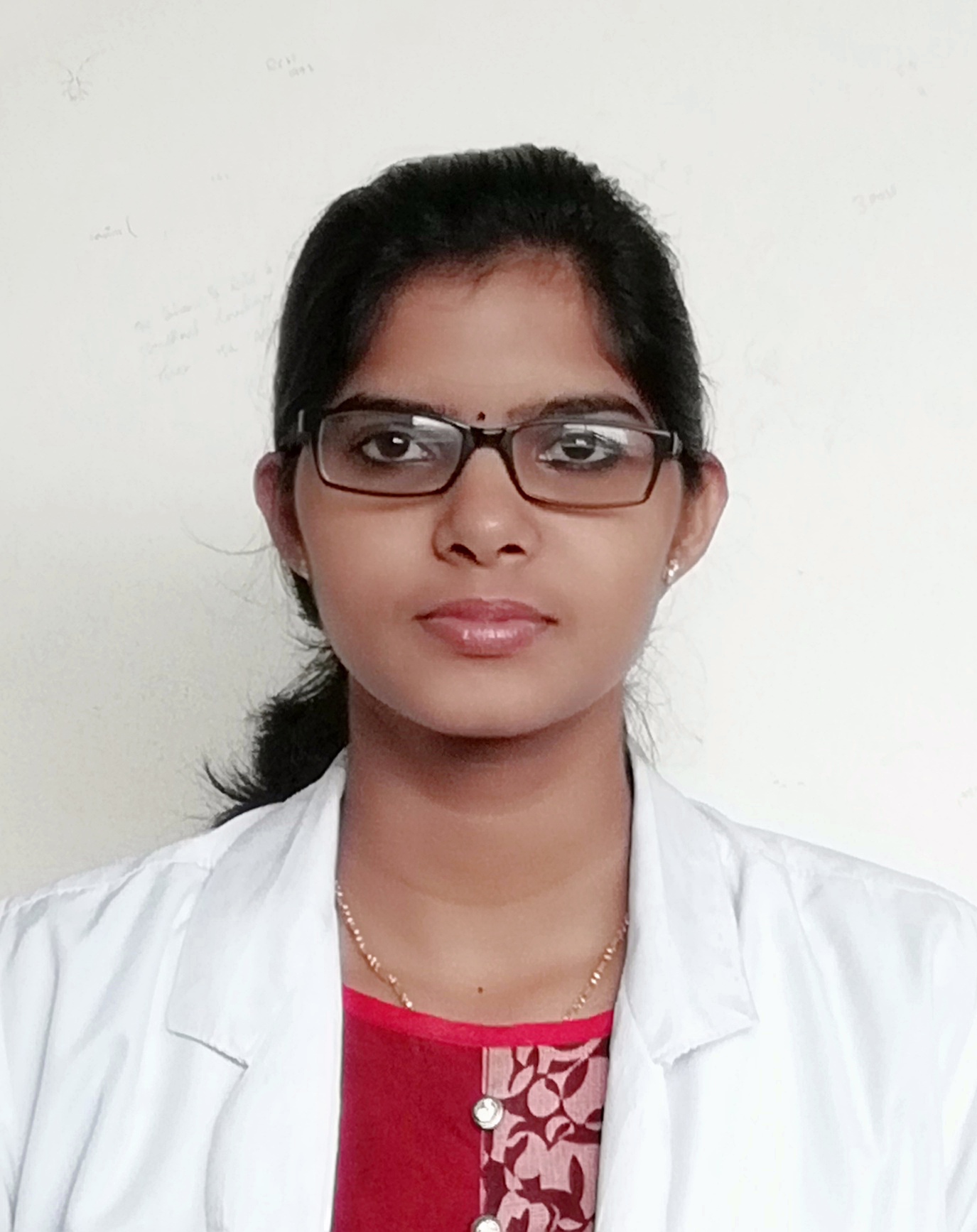 